الإختبارالأول للفصل الأول  (1437-1438) للمقرر  316 ريضالسؤال الأول:أثبت أن الدوال  مستقلة خطيا في  ثم استخرج منها ثلاث دوال متعامدة باستخدام طريقة قرام شميدت.ضع المعادلتين التاليتين في صيغة شتورم-ليوفيل:,                      ج) باستعمال التحويل:  حول المعادلة السابقة إلى معادلة ذات معاملات ثابتةالسؤال الثاني: أ)   لتكن   كثيرات حدود لوجوندر لالمتعامدة على . أوجد منشور الدالة بدلالة أوجد القم الذاتية و الدوال الذاتية المرتبطة بها لمسألة شتورم ليوفيل: ج)  أثبت أن هذه  الدوال الذاتية متعامدة في الفضاء المناسب.السؤال الثالث:    باستعمال متسلسلات القوى بجوار النقطة العادية  أوجد حل المعادلة التفاضليةالممكلة العربية السعوديةوزارة التعليم العالي جامعة الملك سعودقسم الرياضياتكلية العلوم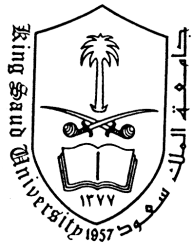 Ministry of Higher EducationKING SAUD UNIVERSITYDepartment of MathematicsCollege of Science 